К А Р А Р						            ПОСТАНОВЛЕНИЕ23 июль 2020 й.    	            N50                23 июля 2020 г.О присвоении адреса Руководствуясь Федеральным законом от 06.10.2003 № 131-ФЗ "Об общих принципах организации местного самоуправления в Российской Федерации", Федеральным законом от 28.12.2013 № 443-ФЗ "О федеральной информационной адресной системе и о внесении изменений в Федеральный закон "Об общих принципах организации местного самоуправления в Российской Федерации", Правилами присвоения, изменения и аннулирования адресов, утвержденными Постановлением Правительства Российской Федерации от 19.11.2014 № 1221, ПОСТАНОВЛЯЮ:1. Присвоить следующие адреса:–жилому дому с кадастровым номером: 02:53:010301:158, присвоить адрес: Российская Федерация, Республика Башкортостан, Шаранский муниципальный район, Сельское поселение Нижнеташлинский сельсовет, село Новоюзеево, улица Центральная, дом 2 ;–жилому помещению с кадастровым номером: 02:53:010301:184, присвоить адрес: Российская Федерация, Республика Башкортостан, Шаранский муниципальный район, Сельское поселение Нижнеташлинский сельсовет, село Новоюзеево, улица Центральная, помещения 2 кв 1 ;     – жилому дому с кадастровым номером: 02:53:010301:64,присвоить адрес: Российская Федерация, Республика Башкортостан, Шаранский   муниципальный район, Сельское поселение Нижнеташлинский   сельсовет,  село Новоюзеево, улица Центральная, дом 9; – жилому дому с кадастровым номером: 02:53:010301:141,присвоить адрес: Российская Федерация, Республика Башкортостан, Шаранский   муниципальный район, Сельское поселение Нижнеташлинский   сельсовет,  село Новоюзеево, улица Центральная, дом 9а;жилому помещению с кадастровым номером: 02:53:010401:63,присвоить адрес: Российская Федерация, Республика Башкортостан, Шаранский   муниципальный район, Сельское поселение Нижнеташлинский   сельсовет,  село Нижние Ташлы, улица Лесная, помещение 3 кв.1;Глава сельского поселения                                                Г.С.ГарифуллинаБашкортостан РеспубликаһыныңШаран районымуниципаль районыныңТубэнге Ташлы  ауыл Советыауыл биләмәһе ХакимиәтеБашкортостан РеспубликаһыныңШаран районы Тубэнге Ташлы    ауыл СоветыЖину  урамы, 20, Тубэнге Ташлы аулы Шаран районы Башкортостан РеспубликаһыныңТел./факс(347 69) 2-51-49,e-mail: ntashss @yandex.ruhttp://www. ntashly.sharan-sovet.ru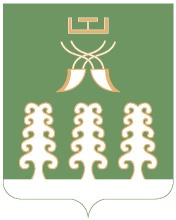 Администрация сельского поселенияНижнеташлинский  сельсоветмуниципального районаШаранский районРеспублики БашкортостанНижнеташлинский сельсовет Шаранского района Республики Башкортостанул. Победы,д.20, с.Нижние Ташлы Шаранского района, Республики БашкортостанТел./факс(347 69) 2-51-49,e-mail: ntashss @yandex.ruhttp://www. ntashly.sharan-sovet.ruБашкортостан РеспубликаһыныңШаран районымуниципаль районыныңТубэнге Ташлы  ауыл Советыауыл биләмәһе ХакимиәтеБашкортостан РеспубликаһыныңШаран районы Тубэнге Ташлы    ауыл СоветыЖину  урамы, 20, Тубэнге Ташлы аулы Шаран районы Башкортостан РеспубликаһыныңТел./факс(347 69) 2-51-49,e-mail: ntashss @yandex.ruhttp://www. ntashly.sharan-sovet.ruАдминистрация сельского поселенияНижнеташлинский  сельсоветмуниципального районаШаранский районРеспублики БашкортостанНижнеташлинский сельсовет Шаранского района Республики Башкортостанул. Победы,д.20, с.Нижние Ташлы Шаранского района, Республики БашкортостанТел./факс(347 69) 2-51-49,e-mail: ntashss @yandex.ruhttp://www. ntashly.sharan-sovet.ru